Тест по биологии для 9 класса«Учение  Ч.Дарвина  о естественном отборе»Выберите только один правильный ответ1 Вариант 1. Процесс  сохранения  для размножения особей  с полезными для человека признаками – это…А) Натуральный отборБ) Искусственный отборВ) Ограниченный отборГ) Отбор в природных условиях2.  Причина гибели появившихся на свет в природе организмов и не достигших половозрелого состояния…А) Неблагоприятные физические факторыБ) Многообразие пищевых ресурсовВ) Благоприятные условия среды Г) Искусственный отбор3.  Борьба за существование - это…А) Отношения между организмами одного вида Б) Отношения между организмами разных  видовВ) Совокупность природных условийГ) Совокупность взаимоотношений между организмами и условиями среды 4. Одиночное растение на окраине пустыне ведет борьбу …А) Межвидовую Б) За пищевые ресурсыВ) С  неблагоприятными условиями средыГ) Внутривидовую5. Волки и лисы охотятся за зайцами – это пример …А) Межвидовая борьбы  Б) Индивидуальной изменчивостиВ) Борьба неблагоприятными условиями средыГ) Внутривидовая борьба6. Какая причина не влияет на существование трав - корма для травоядных животных?А) Большое количество травоядных животныхБ) Наличие насекомых-опылителей В) Конкуренция с другими растениями за свет и влагуГ) Беспрепятственное размножение клубеньковых бактерий  7. Два самца оленя  конкурируют за самку в период размножения – это пример  …А) Межвидовой  борьбы  Б) Внутривидовой  борьбыВ) Борьбы  с неблагоприятными условиями средыГ) Паразитизма 8. Пример борьбы с неблагоприятными условиями среды  …  А) Лиса и волк гонятся за зайцемБ) Два клеща питаются  на одной собакеВ) Гибель рыбы  зимой из-за нехватки кислородаГ) Два волка гонятся за зайцем9.  Естественный отбор – это  …А) Выживание наиболее приспособленных особей  Б) Массовая гибель видовВ) Пример внутривидовой борьбыГ) Борьбы с неблагоприятными условиями среды10. В выживании видов огромную роль играет  …А) Один какой-либо признакБ) Условия распространения видов В) Территория заселения видовГ) Комплекс признаков живой и неживой природы 11. На рисунке представлен пример   …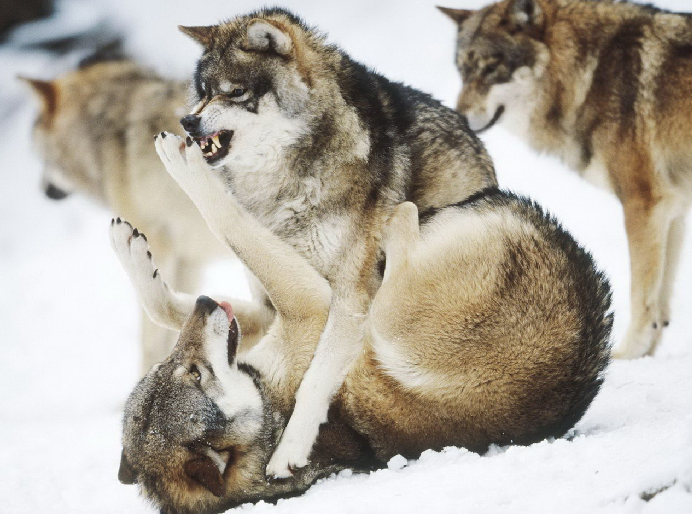 А) Межвидовой  борьбы  Б) Внутривидовой  борьбыВ) Борьбы  с неблагоприятными условиями средыГ) Паразитизма   12. Молодые растения фасоли опережают в развитии растения других видов – это пример    …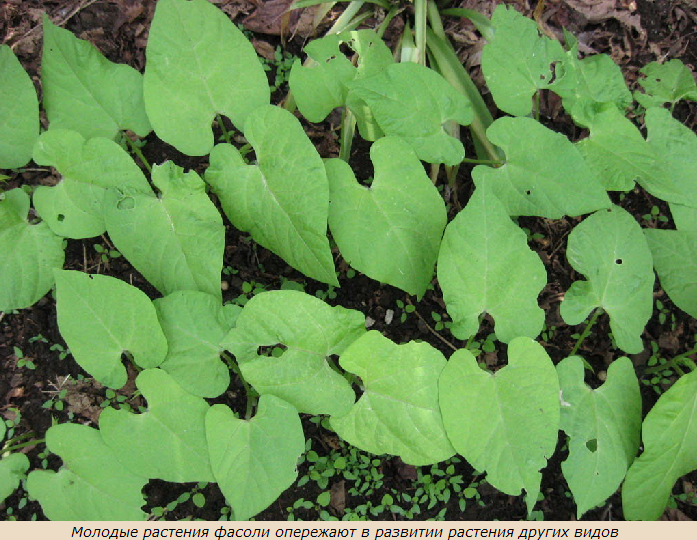 А) Межвидовой  борьбы  Б) Внутривидовой  борьбыВ) Борьбы  с неблагоприятными условиями средыГ) Паразитизма   Тестовая проверка знаний по биологии  9  классПо теме:  «Учение  Ч.Дарвина  о естественном отборе»Подготовила: учитель биологии филиала МБОУ Мурзицкой СОШ – Кочетовская ООШ  с. Кочетовка  Мокеева Светлана НиколаевнаВыберите только один правильный ответ2  Вариант 1. Все живые организмы  в природе стремятся  к размножению в …А) Геометрической прогрессииБ) Ограниченной прогрессииВ) Недостаточной прогрессииГ) Физической прогрессии2.  Причина гибели появившихся на свет в природе организмов и не достигших половозрелого состояния…А) Искусственный отборБ) Недостаток кормаВ) Благоприятные условия среды Г) Многообразие пищевых ресурсов3.  Лев отнимает добычу у гиены – это пример  …А) Искусственного отбораБ) Борьбы за пищуВ) Борьбы с неблагоприятными условиями средыГ) Внутривидовой  борьбы  4. Какого вида борьбы за существование не существует?А) Межвидовая борьба  Б) За пищевые ресурсыВ) Борьба неблагоприятными условиями средыГ) Внутривидовая борьба5. Паразитизм – это форма  …А) Межвидовой  борьбы  Б) Искусственного отбораВ) Борьбы  с неблагоприятными условиями средыГ) Внутривидовой  борьбы6. Самый напряженный вид борьбы за существование …А) Межвидовая борьба  Б) ПаразитизмВ) Борьба с неблагоприятными условиями средыГ) Внутривидовая борьба7. Два воробья конкурируют за место гнездования – это пример  …А) Межвидовой  борьбы  Б) Искусственного отбораВ) Борьбы  с неблагоприятными условиями средыГ) Внутривидовой  борьбы8. Движущей силой изменения видов  служит…  А) Межвидовой  борьбы  Б) Искусственного отбораВ) Борьбы  с неблагоприятными условиями средыГ) Внутривидовой  борьбы 9.  Семена растений заносятся ветром в неблагоприятные условия среды – это пример  …А) Межвидовой  борьбы  Б) Искусственного отбораВ) Борьбы  с неблагоприятными условиями средыГ) Внутривидовой  борьбы10. Материалом для естественного отбора служит …А) Межвидовая   борьба  Б) Наследственная изменчивостьВ) Индивидуальная особенность организмовГ) Внутривидовая   борьбы11. На рисунке представлен пример   …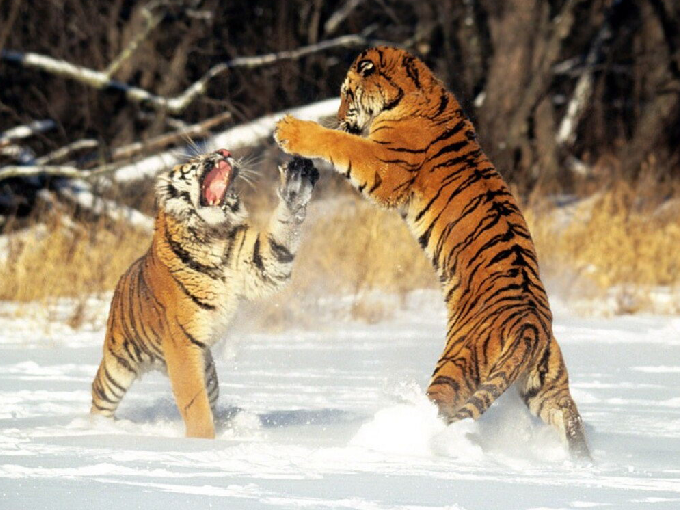 А) Межвидовой  борьбы  Б) Внутривидовой  борьбыВ) Борьбы  с неблагоприятными условиями средыГ) Паразитизма   12. Хищничество  – это пример    …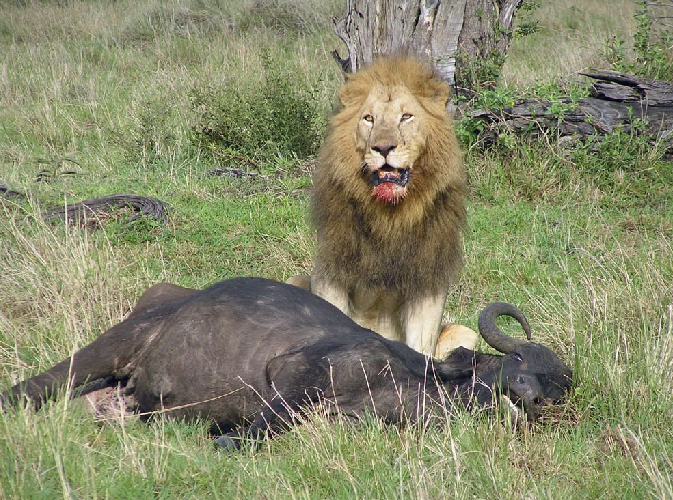 А) Межвидовой  борьбы  Б) Внутривидовой  борьбыВ) Борьбы  с неблагоприятными условиями средыГ) Наследственной изменчивостиПравильные ответы: 1 Вариант 1-Б2-А3-Г4-В5-А6-Г7-Б8-В9-А10-Г11-Г12-А2 Вариант 1-А2-Б3-Б4-Б5-А6-Г7-Г8-Б9-В10-Б11-Б12-А